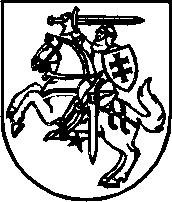 NACIONALINĖ ŠEIMOS TARYBA________________________________________________________________________________________________________________________MIŠRIU (NUOTOLINIU IR FIZINIU) BŪDU  TARYBOS POSĖDŽIO DARBOTVARKĖ m. birželio 22 d.14 val.Apsikeitimas aktualiomis naujienomis.Nacionalinės šeimos tarybos tolesnės veiklos aptarimas.Nacionalinės šeimos tarybos nario skyrimas laikinai atlikti Tarybos pirmininko funkcijas.Nacionalinės šeimos tarybos planuojamų apskritojo stalo diskusijų organizavimo regionuose (Vilniaus r., Telšiuose ir kt.) aptarimas. Kiti klausimai.Tarybos narė,laikinai atliekanti Tarybos pirmininko funkcijas                                         Lijana Gvaldaitė                                            